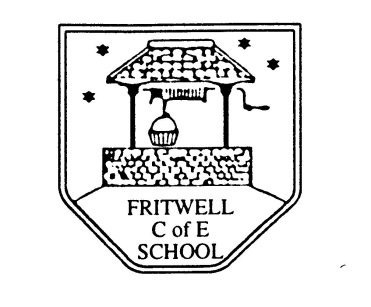 Breakfast Club Booking FormEach session costs £5 and runs from 7.30-8.30am, your child can arrive at any point within that hour. If possible please enter your booking requirements per half term, so that we can plan staffing requirements.  Payment can be made preferably by cheque (payable to Oxfordshire County Council), or if necessary with cash.  If you have more than one child then please fill in one booking form per child.  Tick each day that you want to book.Child’s Name: ………………………………………………….    Class: ………………………    Date: ……………………………….                                             Summer Term 1        Tuesday 4th June to Tuesday 23rd July         Academic Year 2018-2019Total Payment enclosed £  ………………………..    cash/cheque (payable to Oxfordshire County Council)DAYWeek Beg3rd JuneWeekBeg10th JuneWeek Beg17th JuneWeekBeg24th JuneWeekBeg1st JulyWeekBeg8th JulyWeekBeg15th JulyWeekBeg22nd JulyMondayTuesdayWednesdayThursdayFriday